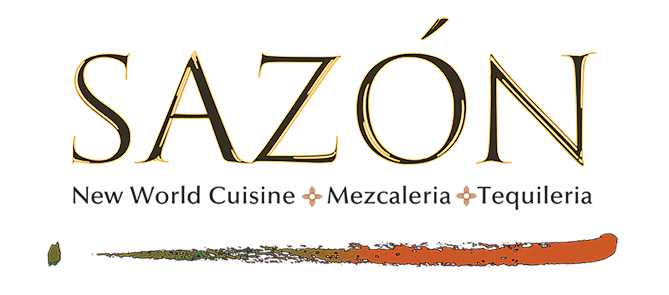 MEZCAL		 	     SILVER   REPOSADO  AÑEJOAgave de Cortez	             14                  16           18Amaras			             18Clase Azul		             80Convite Madrecuishe 	             22Convite Coyote		             45Creyente 		             20Del Maguey Chichicapa             26Del Maguey Crema 	             15Del Maguey Pechuga 	             65Del Maguey San Luis Rio          26Del Maguey Santo Domingo      26Del Maguey San Pablo		25Del Maguey Tepextate 		27Del Maguey Tobala 		40Del Maguey Vida 		15Doña Tules 01					          45Doña Tules 02					          45Doña Tules 03					          45Dos Hombres			24El Jolgorio Barril		40El Jolgorio Espadin		30El Jolgorio Madrecuixe		40El Jolgorio Mexicana		40El Jolgorio Pechuga		50El Jolgorio Tepeztate		45El Jolgorio Tobala		40El Jolgorio Tobaziche		50Gracas a Dios Tobala		20Ilegal		     		18                  20           30Los Nahuales     		22                  25           35Madre de Todos los Muertos	25Mina Real     			15                  16Los Vecinos			14Montelobos			16Nuestra Solidad Ejutla		18Nuestra Solidad Lachigui 	18Nuestra Solidad Matatlan 	16Nuestra Solidad  San Luis del Rio 	16Nuestra Solidad Zoquitlan          18 Sombra 			12Xicaru				14                   15MEZCAL		 	     SILVER   REPOSADO  AÑEJOAgave de Cortez	             14                  16           18Amaras			             18Clase Azul		             80Convite Madrecuishe 	             22Convite Coyote		             45Creyente 		             20Del Maguey Chichicapa             26Del Maguey Crema 	             15Del Maguey Pechuga 	             65Del Maguey San Luis Rio          26Del Maguey Santo Domingo      26Del Maguey San Pablo		25Del Maguey Tepextate 		27Del Maguey Tobala 		40Del Maguey Vida 		15Doña Tules 01					          45Doña Tules 02					          45Doña Tules 03					          45Dos Hombres			24El Jolgorio Barril		40El Jolgorio Espadin		30El Jolgorio Madrecuixe		40El Jolgorio Mexicana		40El Jolgorio Pechuga		50El Jolgorio Tepeztate		45El Jolgorio Tobala		40El Jolgorio Tobaziche		50Gracas a Dios Tobala		20Ilegal		     		18                  20           30Los Nahuales     		22                  25           35Madre de Todos los Muertos	25Mina Real     			15                  16Los Vecinos			14Montelobos			16Nuestra Solidad Ejutla		18Nuestra Solidad Lachigui 	18Nuestra Solidad Matatlan 	16Nuestra Solidad  San Luis del Rio 	16Nuestra Solidad Zoquitlan          18 Sombra 			12Xicaru				14                   15